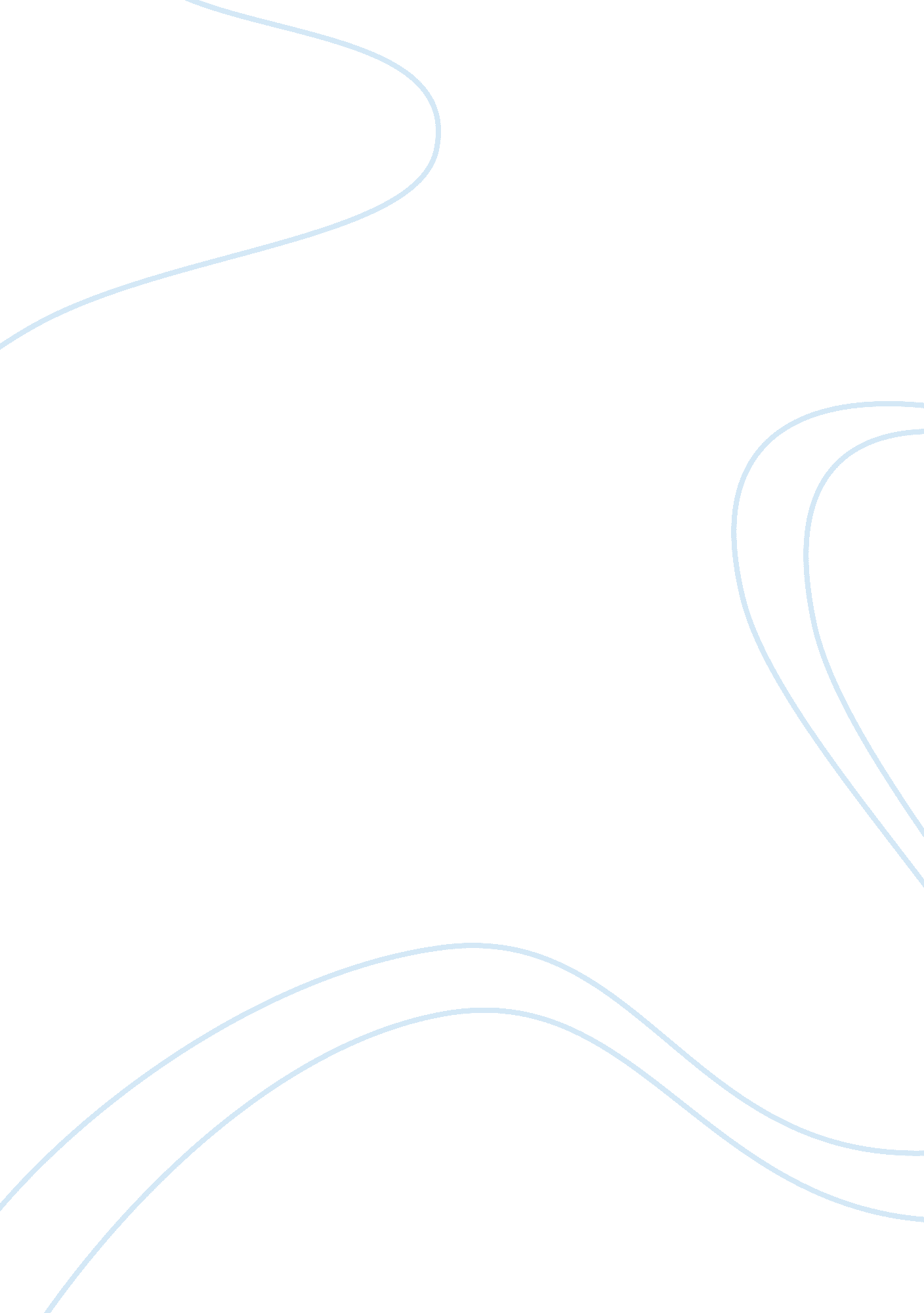 Finding nemo lens paperEntertainment, Movie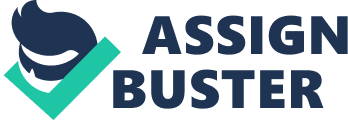 When one vie was a film or TV show with an analytical perspective, one can quickly rationalize the concealed discrepant sees embedded in the rawscienceof the show. Race has been always been portrayed in a series of film s, including those disclosed to the young audience, which leads one to question, why does that f recently occur ? Race is prevalent in this film given the actions of the characters influenced by their e environmental factors, and the reciprocating reactions of the others. Sadly, one must take into account t hat this children's movie frequents and depicts the distinctions of race revealed throughout the viewing g, that of which resonates with choices current position. The prime examples of this are unveiled throw GHz the characters of Marlin, the sharks, including the humans who intrude and disturb the depths of the sea, of which they have not been summoned to. To begin with, we receive an introduction of Marlin, the clownish character, who in reality does not embody any aspect of humor or delight . When he encounters the p resent of the other fish population, such as the parents of Memo's classmates or the sharks he is quiz sickly targeted by erroneous assumptions of him being humorous and further solicit a joke from him, thus sponsoring such allegation when he proceeds in doing so and demonstrates otherwise. " Clownish are n o funnier than any other Valued 2 fish". This is an instance ofracial profilingfrom the other fish directed toward s Marlin. At his disadvantage this is a situation that resonates with him and does not cease to exist as he is always opposed against the same situation numerous times. One could argue that Marlin is the representation of the minority class , as they are always acquainted with the notion of being estranged to this land, and just clarify that they are not newcomers to the territory they once possessed Furthermore, the humans are held responsible for destruction according to t he fish , and are the sole founders of any inhabiting and potential mistake. Humans think they 0 win everything, probably Americans". Due to the interruption and chaos of the humans such as when Memo is extracted from his home and confined to the walls of the tank in a dental office, the huh mans exhibit pride and objectionable Memo, without considering the harm they have committed. The humans are the ones to accuse for any mishap and decay. In addition, the sharks are retracted as vicious predators tainted with deceit, and their every tactic is fickle and volatile. 